ORCHESTRE DE CHAMBRE D'ILE DE FRANCECHOEUR FRANCIS POULENC EN CONCERT Samedi 16 Mars 2024 à 20h45Eglise Saint Leger à Boissy Saint Leger (94)Dimanche 17 Mars 2024 à 16h00Oratoire du Louvre 145, rue St Honoré Paris 1er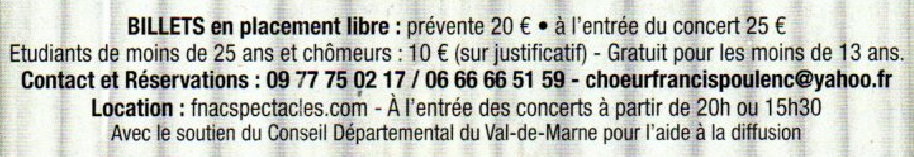 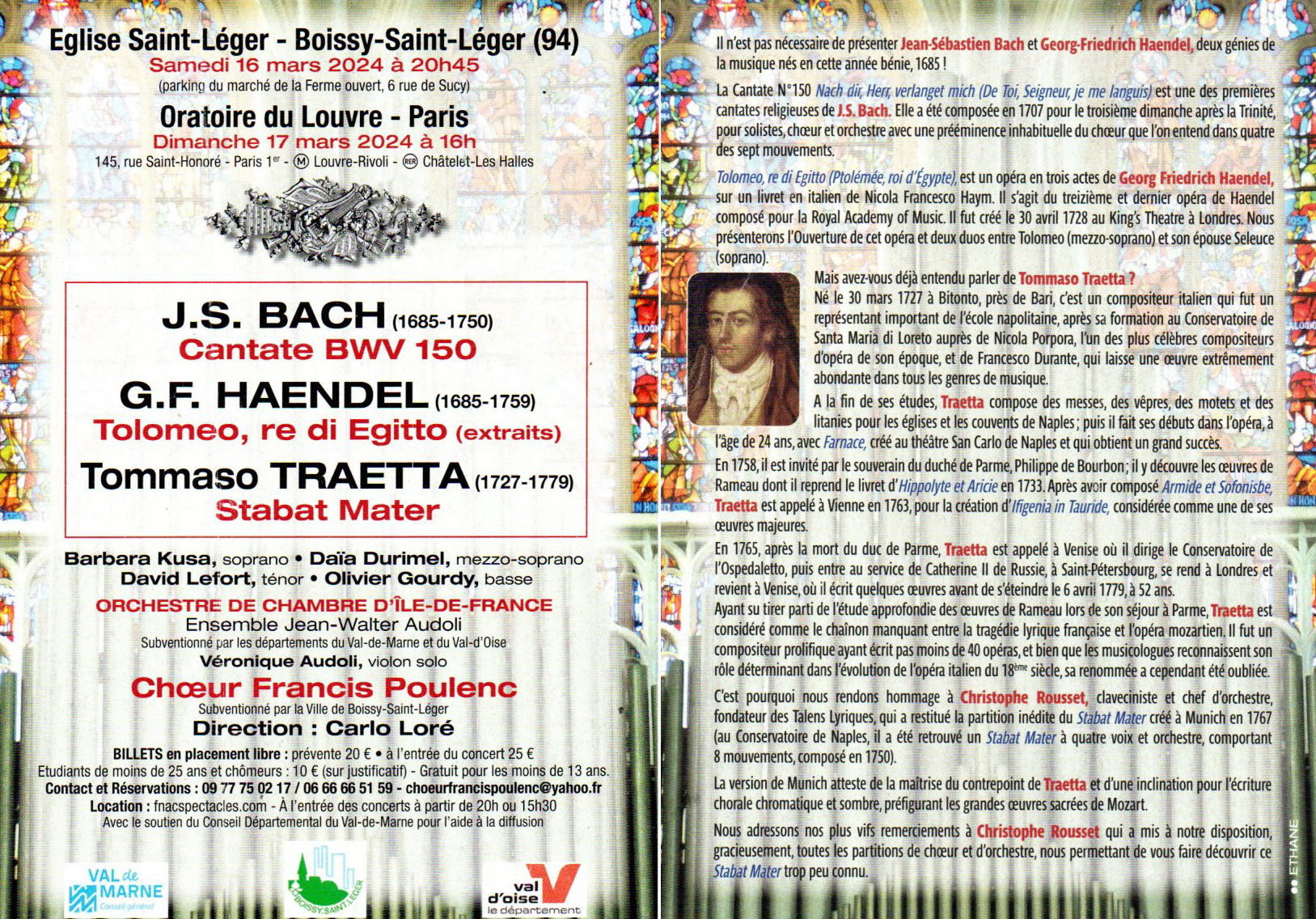 